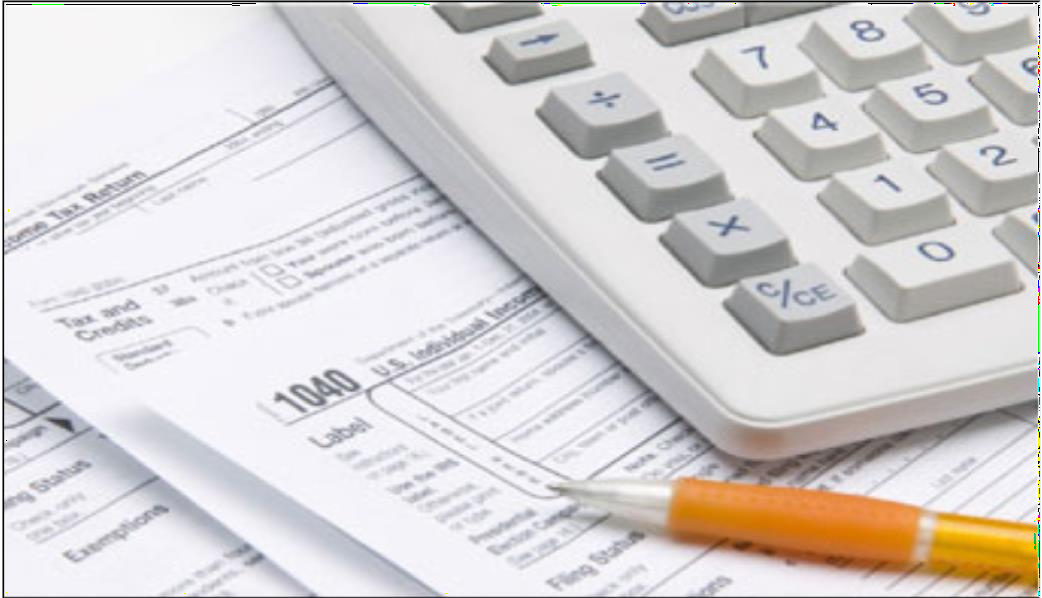 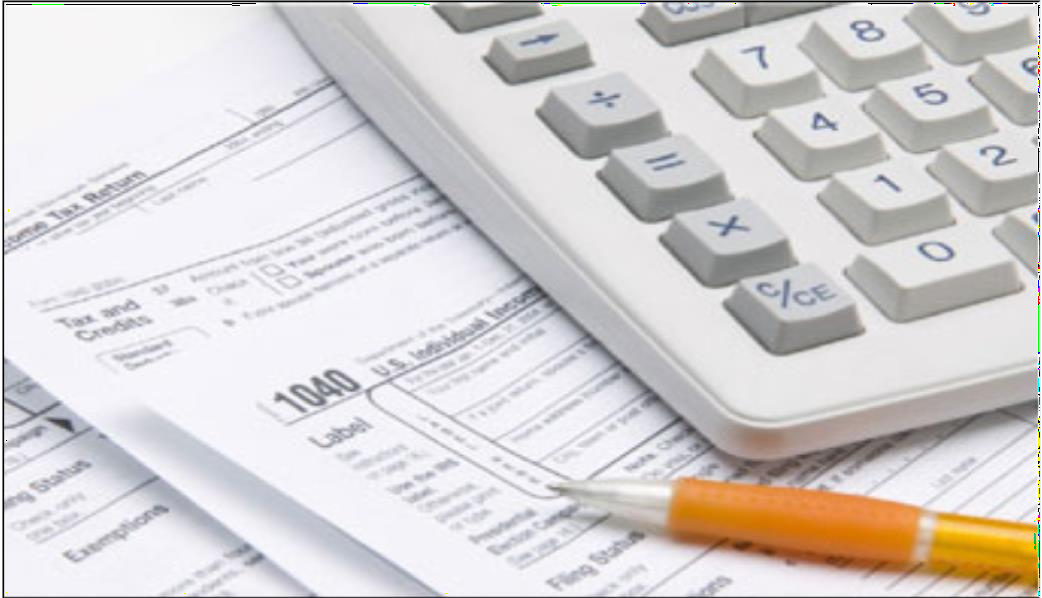 2020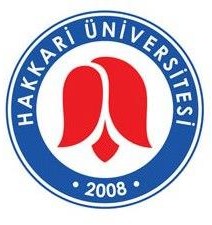 İDARİ VE MALİ İŞLER DAİRE BAŞKANLIĞIFAALİYET RAPORUIISUNUŞ5018 sayılı Kamu Mali Yönetimi ve Kontrol Kanununun 41’inci maddesi hükmü kapsamında bütçeyle kendisine ödenek tahsis edilen Üniversitemiz İdari ve Mali İşler Daire Başkanlığı; 2019 mali yılında olduğu gibi 2020 mali yılında da belirtilen ilkeler  doğrultusunda tabi olduğu kanunlar, mevzuatlar ve yönetmelik kapsamında iyi bir performans gösterme gayretinden hareketle faaliyetinde (sorumlu olduğu alanda); mali saydamlık ve hesap verme sorumluluğu gözetilerek doğru, güvenilir, önyargısız, ilkeli, tarafsız açık ve anlaşılır olmayı üst kuruluşlara sunduğu her yazıda, belgede, raporda, güvence olarak belirlemiştir.2020 Mali Yılı Faaliyet raporumuz da bunun bir parçasıdır.5018 sayılı Kamu Mali Yönetimi ve Kontrol Kanunu, 4734 sayılı Kamu İhale Kanunu, 4735 sayılı Kamu İhale Sözleşmeleri Kanunu ve bu kanunlara bağlı genel tebliğler ve yürürlükteki diğer kanunlara bağlı yönetmelik ve mevzuatları kapsamında 2020 yılında Başkanlığımıza tahsis olunan bütçe imkânları içinde Ülkemizin ekonomik ve sosyal boyutları, Üniversitemizin gereksinimleri, Rektörlük ve bağlı birimlerin zorunlu ihtiyaçları gibi unsurlar her zaman olduğu gibi 2020 mali yılı içerisinde de hep bir arada değerlendirilmiş, israfı önleyici, tasarrufa yöneltici, birimler arası paylaşımcı bir gider politikası Başkanlığımızın ana ilkelerini oluşturmuştur.İdari ve Mali İşler Daire Başkanlığımız sorunları öteleyici değil çözümleyici, talep edilen birimlerin mal ve hizmet ihtiyaçlarının karşılanmasında kamunun ve Üniversitemizin menfaatlerini ön planda tutmuş, kaynakların ihtiyaca göre yerinde kullanılmasına tüm personeliyle ödünsüz özen göstermiş, teminlerde açık, şeffaf ve rekabeti sağlayıcı, en iyisini en uygun fiyatla temin sağlanmıştır.Tüm bunlardan hareketle; Hakkâri Üniversitesi İdari ve Mali İşler Daire Başkanlığı olarak Üniversitemiz birimlerinin ihtiyaçlarını mal ve hizmet alımı yoluyla üzerine düşen görevin bilinci ve sorumluluğu doğrultusunda tüm personeli ile her işlevini kamuoyu ve üst yönetimi ile paylaşan birimdir. Raporun içeriğinde de görüleceği üzere; dar ve kısıtlı bütçe imkânları ve sayıca yetersiz personel potansiyeli ile her ödevini doğru yapma gayretimiz aşikârdır. Her geçen gün büyüyen ve gelişen Üniversitemizin ihtiyaçları kat kat artmakta, buna paralel talep edilen bütçe kısıtlanarak verilmektedir. 5018 sayılı Kanunun 41. maddesi gereği, “hesap verme sorumluluğu” çerçevesinde;Daire Başkanlığımıza ait Birim Faaliyet Raporu hazırlanarak aşağıda açıklamalı olarak sunulmuştur.Salih Gülaçar Daire BaşkanıGENEL BİLGİLERMisyon ve VizyonMisyonÜniversitemizin Rektörlük Merkez birimleri ile bağlı Enstitü, Fakülte, Yüksekokul ve Bölümlere katkıda bulunmak amacıyla; Başkanlığımız bünyesindeki hizmet ve faaliyetlerin, ekonomik ve etkin bir şekilde yerine getirilmesi için personel, makine-teçhizat ve mali kaynakların mevcut yasal düzenlemeler ile bütçe imkânları çerçevesinde en etkin ve verimli şekilde kullanılmasını ve eğitim-öğretim hizmetlerine sunulmasını sağlamaktır.VizyonTeknolojik imkânlarla donanmış, çağdaş ve bilimsel tüm gelişmeleri çalışmalarına yansıtan, uzman, yaratıcı, yenilikçi personeliyle kaynaklarını ve mevcut imkanlarını (tüketim ve demirbaş malzemeleri) en iyi şekilde değerlendirerek vereceği hizmet ile örnek bir başkanlık olmak.Yetki, Görev ve SorumluluklarBirimin Kuruluş Mevzuatıİdari ve Mali İşler Daire Başkanlığı 124 sayılı Kanun Hükmünde Kararnamede yer alan Kontrolörlük Daire Başkanlığı ve Destek Hizmetleri Daire Başkanlığı'nın birleştirilmesi ile 190 sayılı Kanun Hükmünde Kararname gereği Üniversitemiz İdari Kuruluş Teşkilat Şemasında yer almış, yetki ve sorumlulukları belirtilmiştir.Yetki, Görev Ve Sorumluluklarİdari ve Mali İşler Daire Başkanlığı; kurulduğundan bugüne kadar sorumluluğunda bulunan işleri Kanunlar ve Yönetmelikler çerçevesinde yürütmektedir. Bu çerçevede Faaliyetlerin ekonomik ve etkin bir şekilde yerine getirilmesi için insan, para ve malzeme gibi mevcut kaynakların en uygun ve verimli bir şekilde kullanılmasını sağlamaktır.Görev yetki ve sorumluluklar, Sunulan hizmetler bölümünde etraflıca açıklanmıştır.İdareye İlişkin BilgilerFiziksel Yapı1.1- Hizmet Alanları1.1.1. İdari Personel Hizmet Alanları1.2- Ambar AlanlarıÖrgüt YapısıBaşkanlığımız örgüt yapısı aşağıda sunulan İdari ve Mali İşler Daire Başkanlığı Teşkilat Şemalarında da belirtildiği şekildedir.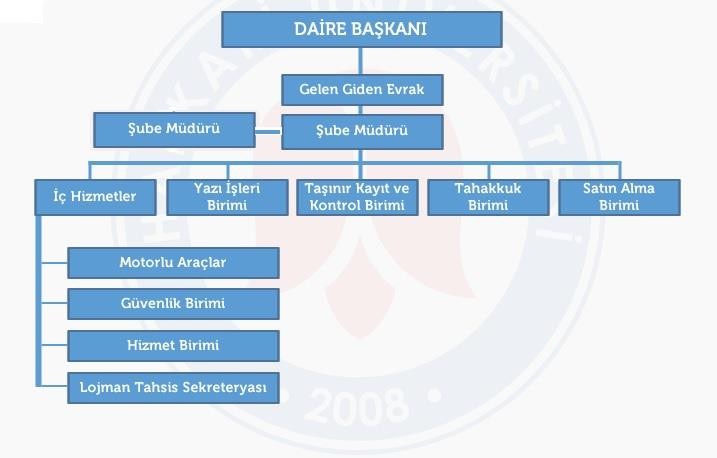 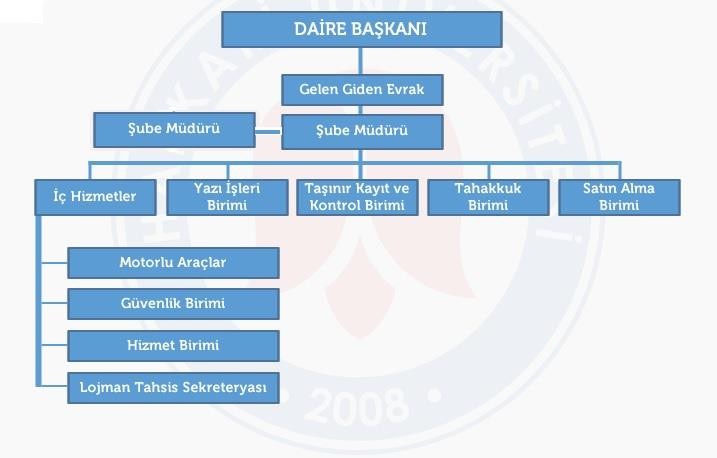 Bilgi ve Teknolojik KaynaklarÜniversitemiz Bilgi İşlem Dairesi'nin; başta ağ cihazları ve fiber kablolama olmak üzere bilişim hizmetleri alanında hizmet verdiğinden, Başkanlığımız bu hizmetlerden yararlanarak internet erişimini sağlamaktadır. Maliye Bakanlığı BUMKO (e-bütçe) otomasyonu kullanılmakta, KBS, MYS, Harcama Yönetim Sistemi, Taşınır Kayıt ve Yönetim Sistemi, Devlet Malzeme ofisinin Elektronik Satış otomasyonu ayrıca Kamu İhale Kurumunun Elektronik Platformu (EKAP) Başkanlığımız tarafından yapılan İhalelerde kullanılmaktadır.3.2- Bilgisayarlar3.3- Diğer Bilgi ve Teknolojik Kaynaklarİnsan Kaynaklarıİdari ve Mali İşler Daire Başkanı’nın Başkanlığında; Başkanlığımız örgüt yapısı 2020 Aralık Ayı sonu itibariyle, Satın alma Şube Müdürlüğü: 1 Şube Müdürü, 7 Memurla,Hizmet İşleri personeli; 1 Temizlik Şirketi Şefi, 83 Temizlik elemanı (kaloriferci ve kalifiye eleman dahil), Koruma Güvenlik Şube Müdürlüğü; 8 adet Kadrolu Güvenlik, 2 adet özel güvenlik şefi, 1 adet güvenlik amiri 64 adet özel Güvenlik Şirketi Personeliyle Görev yapmakta olup, hizmetlerin şeffaf, hızlı, ekonomik ve uygun şekilde, yapılması planlanmıştır.4.1- İdari Personel4.2- İdari Personelin Eğitim Durumu4.3- İdari Personelin Hizmet Süreleri4.4- İdari Personelin Yaş İtibariyle Dağılımı4.5- İşçilerSunulan Hizmetler5.1-İdari HizmetlerSATINALMA - TAHAKKUK BİRİMİÜniversitemizin hizmet ve mal alımları (giderler) ile ilgili tüm ihale işlemlerinin 4734 Sayılı Kamu İhale Kanunu ve ilgili hükümler çerçevesinde hazırlanması, yapılması ve yürütülmesi,İlgili birimden gelen taleplerin teknik şartname çerçevesinde yaklaşık maliyetinin belirlenmesi ve bütçe ödeneğinin kontrolü,İhale ile ilgili tip idari şartname ve sözleşme tasarısının hazırlanarak ihale işlem dosyasının oluşturulması,İhale ilanının hazırlanması Kamu İhale Kurumu ve yerel gazetelerde yayınlanmasının sağlanması,İhale günü ihaleye teklif veren isteklilerin zarflarının alınması ve ihale tutanaklarının düzenlenmesi,İhale Komisyonu Kararı doğrultusunda ihale sonucunun ilgililere bildirilmesi,İhale uhdesinde kalan yüklenici firma ile kanuni yazışmaların yapılması, sözleşmenin hazırlanması ve sonuçlandırılması,Sonuçlanan her ihalenin Kamu İhale Kurumuna bildirilmesi,Sözleşme hükümleri çerçevesinde yapılan işin, hizmetin veya yapıma ait, yüklenici tarafından kesilen faturaya istinaden düzenlenen muayene teslim kabul tutanağı ve/veya hak ediş raporu ve taşınır işlem fişinin kontrolünün yapılarak ödeme emrine bağlanması,Üniversitemizin mevcut bütçesindeki ödeneklerin 4734 Sayılı Kamu İhale Kanununun22. maddesinin (d) bendi uyarınca her yıl belirlenen parasal limit çerçevesinde mal, hizmet ve yapım işlerinin doğrudan temin yöntemiyle gerçekleştirilmesi ve % 10 ödenek kontrolünün yapılması,Birimlerden gelen talep doğrultusunda piyasa araştırması yapılması,Yapılan piyasa araştırması sonucu onay belgesinin düzenlenmesi,Alım/hizmet/yapım işinin gerçekleştirilmesi ve kabul işlemlerinin düzenlenmesi,Kesilen faturaya istinaden gerekli belgelerin düzenlenmesi ve ödeme emrine bağlanması,Üniversitemizdeki mevcut ve gerekli görülen makine ve teçhizatların yıllık bakım sözleşmelerinin yapılması,Başkanlığımızda çalışan tüm personelin; maaş işlemlerini gerçekleştirmek, SGK bildirimlerini yapmak, maaşlardaki değişiklikleri Strateji Geliştirme Daire Başkanlığına bildirmek,Yolluk hizmetlerini yerine getirmek,Üniversitemizin kira, elektrik, su, telefon ödemelerini yapmak,Kiralanan bina ve lojmanların kira ödemesini yapmak,Başkanlığımızın Diğer bir adının Destek Hizmetleri Daire Başkanlığı olması hesabıyla tüm Üniversitemiz birimlerine her türlü konularda destek ve danışmanlık hizmetlerinin yapılması.AYNİYAT BİRİMİBu birimimiz taşınır kayıt ve kontrol işlemlerini; kaynağı edinme yöntemine bakılmaksızın taşınır malların kaydı, muhafazası ve kullanımı ile yönetim hesabının verilmesi işlemlerini 5018 sayılı Kamu Mali Yönetimi ve Kontrol Kanununun 44. maddesine göre hazırlanan 18 Ocak 2007 tarih ve 26407 sayılı resmi gazetede yayımlanarak yürürlüğe giren Taşınır Mal Yönetmeliğine uygun olarak yürütülmektedir.Edinimi yapılan (satın alma, devir, bağış, üretim, sayım fazlası) muayene ve kabulü yapılmış kayda esas belgelerle (fatura, tutanak vb.) Taşınır İşlem Fişi düzenlenerek giriş kayıtları yapılır. İhtiyaç durumlarına göre Rektörlük birimleri ile Fakülte, Yüksekokul, Enstitüler, bölüm ve merkezlerin talepleri doğrultusunda gerekli işlemler tamamlanarak mevzuata uygun bir biçimde birimlere teslim edilir. Kullanım amacını yitirmiş, miadını dolduran malzemelerin tespitlerinin yapılıp tutanaklar düzenlenerek kayıtlardan düşümleri ilgili yönetmeliklere göre yapılır.KORUMA VE GÜVENLİK ŞUBE MÜDÜRLÜĞÜÜniversitemizin sabotaj, yangın, hırsızlık, soygun, yağma, yıkma, burada bulunanları zorla işten alıkoyma, tehdit ve tehlikelerine karşı korunması ve güvenliklerini sağlamak,Koruma ve güvenlik hizmetlerinin gerektirdiği diğer önlemleri almak, (Kuruluş sahasına giriş-çıkışta kimlik kontrolü yapmak, bu saha içinde şüpheli şahısların dolaşmasına engel olmak, kuruluşa ait olan ve girilmesi kayda bağlı yerlere görevli veyetkili olmayanların girmesini engellemek, görev alanı içinde vuku bulan her türlü kazada gerekli yardımları yapmak,Görev alanı içinde işlenmiş veya işlenmekte olan suçları genel kolluk kuvvetlerine bildirmek, Birim amirlerinin verdiği diğer görevleri yapmak.Güvenlik, günümüzün gerektirdiği teknolojik imkânlardan en iyi şekilde faydalanılarak; önemli yerler ve okullarımız kamera sistemi ile donatılmış ve görüntülü kayıtları tutulmaktadır.Güvenli bir Üniversite olma ve örnek alma yolunda ilerleme kaydetmek ana hedefidir. Huzurlu bir ortamda gelecek başarıya katkı sağlamak ve bu payımızı artırmak.Yönetim ve İç Kontrol SistemiDaire Başkanlığımız iş ve işlemleri 2914 sayılı Yükseköğretim Personel Kanunu, 2547 sayılı Yükseköğretim Kanunu, 5188 sayılı Özel Güvenlik Hizmetlerine Dair Kanun, 657 Devlet Memurları Kanunu, 5018 sayılı Kamu Mali Yönetimi ve Kontrol Kanunu, 4734 sayılı Kamu İhale Kanunu, 4735 sayılı Kamu İhale Sözleşmeleri Kanunu, 2886 sayılı Devlet İhale Kanunu, 6245 sayılı Harcırah Kanunu, 5510 sayılı Sosyal Sigortalar ve Genel Sağlık Sigortası Kanunu ile İç Kontrol ve Ön Mali Kontrole İlişkin Usul ve Esaslar ve Merkezi Yönetim Harcama Belgeleri Yönetmeliği ile diğer yürürlükte olan ilgili mevzuat hükümlerine uygun olarak gerçekleştirilmektedir. Cari harcamalarda, özellikle yakacak, elektrik enerjisi, su ve telefon hizmeti alımlarında, Başkanlığımızca gerekli planlama yapılarak, zamanında temini ve elektrik enerjisi, su ve telefon hizmeti gibi alımlarında gecikmeden dolayı cezalı durumu düşmemek için gerekli özen gösterilmektedir.ÖN MALİ KONTROLBaşkanlığımız harcamalarında iç kontrolünü yapmasına rağmen, ödeme öncesi ve ödeme aşamasında Strateji Geliştirme Daire Başkanlığı muhasebe ve ön mali kontrol denetimini yapmakla yükümlüdür.DIŞ DENETİMÜniversitemizde dış denetim 5018 sayılı Kamu Mali Yönetimi ve Kontrol Kanununa istinaden Sayıştay tarafından yapılır.AMAÇ ve HEDEFLERDaire Başkanlığımız verilen görevleri; Üniversitemiz tarafından tahsis edilen insan ve mali kaynakları en etkin ve verimli biçimde kullanmak suretiyle yürütülmesini, denetim ve kontrol en yakına çekilerek hizmet kalitesinin artırılmasını, aynı zamanda iş akış süreçlerini kısaltarak hizmetlerin zamanında yapılmasını sağlamayı amaç edinmiştir.İdarenin Amaç ve HedefleriTemel Politikalar ve ÖnceliklerYürürlükte olan anayasaya, yasalara, kanun ve yönetmeliklere, tüzüklere riayet etmek,Hizmet süreçlerini elektronik ortama taşımak ve oto kontrolü sağlamak,Kamunun ve kurumun menfaatini her zaman ön planda tutmak,Devletimiz ve kurumumuzun itibarını zedeleyecek olaylardan ve durumlardan uzak olmak,Disiplin, görev bilinci ve sorumluluk duygusuna sahip olmak,Her zaman güvenilir ve dürüst olmak,Başkanlık olarak her projede tüm personelin görüş ve düşüncelerini almak,Mevcut kaynaklarımızı zamanında ve yerinde kullanmak, israfı önlemek, iyi bir maliyet hesabı yapmak,Tüm personeliyle özünden kopmadan, ilkeli ve kendisini yenileyen bir birim olmak,Çevreyi ve Doğal Kaynakları korumak,Takım ruhuna sahip olmak,Her zaman şeffaf ve hesap verilebilir konumda olmak,Diğer birimlerimizin görüş ve önerilerini de değerlendirmek,Diğer birimlerimizle görüş alışverişinde bulunarak standartlar oluşturmak.Diğer HususlarOfislerimizde personel motive edecek fiziki kullanımlarındaki araç gereç vs. gibi unsurların günün şartlarına göre yenilenmesi veya onarılması, teknolojik imkanlardan personelin sınırsız yararlandırılması, hizmet içi eğitim ve yönlendirme ile personelin iş bilgisi ve becerisinin artırılması gibi gelişmeler başkanlığımızın birim değerini ön plana çıkarmaktadır. Başkanlığımıza bağlı Şube Müdürlükleri ile hizmette kaliteyi, güveni, saygınlığı hep ön planda tutmuş ve tutacaktır.FAALİYETLERE İLİŞKİN BİLGİ VE DEĞERLENDİRMELERMali BilgilerBaşkanlığımızın bütçe taslağı bütçemizden pay alan Rektörlük ve bağlı birimlerin ihtiyaç talepleri doğrultunda 5018 sayılı Mali Yönetim ve Kontrol Kanunu kapsamlarında hazırlanır ve Üniversitemiz Strateji Geliştirme Daire Başkanlığı’na teslim edilir.Bütçe Uygulama Sonuçları1- Bütçe GiderleriBirimimize ait detaylı bütçe bilgileri aşağıya tablolar halinde çıkarılmıştır.GelirlerMali Denetim Sonuçları2020 Mali Yılında yapılan herhangi bir sorgu bulunmamaktadır.Performans BilgileriFaaliyet BilgileriKoruma Güvenlik Şube Müdürlüğünce 2020 yılında 63 Güvenlik personeli ile Üniversitemizin tüm binalarının giriş çıkış kontrolleri yapılarak eğitim öğretimin güvenli bir şekilde yürütülmesi sağlanmıştır.Hizmet İşleri 2020 yılında 96 Temizlik personeli ile Üniversitemizdeki eğitim öğretimin daha temiz ve sağlıklı ortamda yapılması sağlanmıştır.Rektörlük, İdari bina temizliği, ,satın alınan malların taşınması, ambara yerleştirilmesi işlerinin yapılması, ayrıca işçilerin özlük işlerinin takibi yapılmıştır.Üniversitemizde yangın ve doğal afetlere hazırlıklı olmak için gerekli çalışmalar yapılmış, eksik malzemeler tamamlanmış (Yangın tüpleri, dolapları vs.) çalışma planları hazırlanmıştır.Rektörlük bünyesinde bulunan birimler ile bağlı birimlerin ihtiyacı olan malzemeler teslim edilerek ambar ayniyat işlemleri tamamlanmıştır.Üniversitemiz personellerine ait bütün yolluk işlemleri birimimiz tarafından gerçekleştirilmiştir.Faaliyet Tablosu: COVİD19 pandemi sebebiyle herhangi bir faaliyette bulunulmamıştır. Performans Bilgileri3. Performans Sonuçlarının DeğerlendirilmesiKURUMSAL KABİLİYET ve KAPASİTENİN DEĞERLENDİRİLMESİÜstünlüklerKatılımcı bir yönetimimiz olması,Alınan kararlarımızın ortak karar olması, adaletli, güvenilir ve sürdürülebilir olmasıYeterli bilgi düzeyi ve donanıma sahip personelimizin olması,Personelimizin eğitim düzeyinin yüksek olması,Başkanlığımız personelinin genç ve dinamik olması teknolojik gelişmelerde yeni yapılanmalara olanak vermektedir.ZayıflıklarBaşkanlığımız personel sayısı az olmasından dolayı tecrübeli personel ihtiyacı vardır.Mali iş ve işlemlerimizde yapılabilecek küçük hataların bedelleri ağır olabilecek düzeye çıkabilmesi.Normalin üstünde büyümeden doğan mali imkânların yetersizliği.Daire Başkanlığımızın faaliyet dönemi içerisinde yürüttüğü işlemlerdeki iş süreçlerinin (örneğin: İhale işlemleri ) uzunluğu ve bürokratik işlemlerin uzamasından kaynaklanan zaman kayıpları.İdaremiz kadrosunda bulunup başka birimlerde görevlendirilen personellerle ilgili sıkıntılar.DeğerIendirmeÇağdaş, kendisini yenileyebilen, yasal mevzuatı takip edip güncelleme yapabilen, kalifiyeli personel istihdamı,Personelin iş motivasyonunu artırıcı kaynakların yaratılmasının sağlanması,Genel olarak Başkanlığımız ve Personelinin başarı yolunda ilerleme kaydettiğini düşünüyoruz.V. ÖNERİ VE TEDBİRLERGelecek yıllara ait bütçe çalışmalarında, Hizmet alımı ödenekleri ile Makine ve teçhizat ve bilgi teknolojileri alımları ödeneklerinin arttırılması.Stratejik plan ve programlardan sapmaların asgari seviyeye indirilmesi.İş süreçlerinde iç paydaşlarımızın arz ve talepleri elektronik ortamda yapılabilir ve gereksiz kırtasiye işlemleri önlenebilmesiPersonelin özlük haklarının iyileştirilmesi.İhale Komisyonu üyelerine ücret ödemelerinin ihale süreçlerinde daha etkin ve verimli çalışmalar getireceğine inanıyoruz.İÇ KONTROL GÜVENCE BEYANIHarcama yetkilisi olarak yetkim dahilinde;Bu raporda yer alan bilgilerin güvenilir, tam ve doğru olduğunu beyan ederim.Bu raporda açıklanan faaliyetler için idare bütçesinden harcama birimimize tahsis edilmiş kaynakların etkili, ekonomik ve verimli bir şekilde kullanıldığını, görev ve yetki alanım çerçevesinde iç kontrol sisteminin idari ve mali kararlar ile bunlara ilişkin işlemlerin yasallık ve düzenliliği hususunda yeterli güvenceyi sağladığını ve harcama birimimizde süreç kontrolünün etkin olarak uygulandığını bildiririm.Bu güvence, harcama yetkilisi olarak sahip olduğum bilgi ve değerlendirmeler, iç kontroller, iç denetçi raporları ile Sayıştay raporları gibi bilgim dahilindeki hususlara dayanmaktadır.Burada raporlanmayan, idarenin menfaatlerine zarar veren herhangi bir husus hakkında bilgim olmadığını beyan ederim.Salih Gülaçar Daire BaşkanıSayısı(Adet)KullananSayısıYüzde (Kullanan)Servis310%100Makam Odası23%100Toplam513%100Ambar Sayısı: 1 AdetAmbar Alanı: 300 m2Masa üstü bilgisayar Sayısı: 9 AdetTaşınabilir bilgisayar Sayısı: 15 AdetCinsiİdari Amaçlı (Adet)Eğitim Amaçlı (Adet)Araştırma Amaçlı (Adet)Yazıcı7Fotokopi makinesi1Hesap Makinası8Tarayıcı1Telefon16İdari Personelİdari Personelİdari Personelİdari Personelİdari PersonelKadrosuKadrosuKadrosu veBirimimizdeBirimimizde olup,görevlendirmesiOlmayıpbaşka bölümebirimimizdeToplamBirimimizegörevlendirilenbulunanGörevlendirilenpersonel Sayısıpersonel SayısıGenel İdari Hizmetler Sınıfı5101833Teknik Hizmetleri Sınıfı0000Yardımcı Hizmetler Sınıfı0224Toplam5122037İdari Personelin Eğitim Durumuİdari Personelin Eğitim Durumuİdari Personelin Eğitim Durumuİdari Personelin Eğitim Durumuİdari Personelin Eğitim Durumuİdari Personelin Eğitim Durumuİdari Personelin Eğitim DurumuOrtaokulLiseÖn LisansLisansY. LisansToplamKişi Sayısı1141012037Yüzde291027310100İdari Personelin Hizmet Süresiİdari Personelin Hizmet Süresiİdari Personelin Hizmet Süresiİdari Personelin Hizmet Süresiİdari Personelin Hizmet Süresiİdari Personelin Hizmet Süresiİdari Personelin Hizmet Süresi1 – 3 Yıl4 – 6 Yıl7 – 10 Yıl11 – 15Yıl16 –20 Yıl21 ÜzeriKişi Sayısı4553713Yüzde9,0912,1215,156,0618,1839,40İdari Personelin Yaş İtibariyle Dağılımıİdari Personelin Yaş İtibariyle Dağılımıİdari Personelin Yaş İtibariyle Dağılımıİdari Personelin Yaş İtibariyle Dağılımıİdari Personelin Yaş İtibariyle Dağılımıİdari Personelin Yaş İtibariyle Dağılımıİdari Personelin Yaş İtibariyle Dağılımı18-25 Yaş26-30 Yaş31-35 Yaş36-40 Yaş41-50 Yaş51-ÜzeriKişi Sayısı34521310Yüzde6,063,0312,126,0645,4527,28İşçiler (Çalıştıkları Pozisyonlara Göre)İşçiler (Çalıştıkları Pozisyonlara Göre)İşçiler (Çalıştıkları Pozisyonlara Göre)İşçiler (Çalıştıkları Pozisyonlara Göre)DoluBoşToplamSürekli İşçi159159Vizeli Geçici İşçiler (adam/ay)Vizesiz işçiler (3 Aylık)Toplam159159Stratejik AmaçlarStratejik HedeflerStratejik Amaç-1Hizmet ve faaliyetlerin yerineHedef-1Görev alanındaki hizmet ve faaliyetlerinGetirilmesinde insan, para, malzeme gibiMevcut kaynakların ekonomik ve etkinKullanılmasını sağlamak.Yerine getirilmesinde insan, para ve Malzeme gibi kaynakları mevcut yasalDüzenlemeler çerçevesinde şeffaf, etkin ve En verimli şekilde kullanmakGetirilmesinde insan, para, malzeme gibiMevcut kaynakların ekonomik ve etkinKullanılmasını sağlamak.Hedef-2Gerekli alt yapıyı geliştirip güçlendirmekGetirilmesinde insan, para, malzeme gibiMevcut kaynakların ekonomik ve etkinKullanılmasını sağlamak.Hedef-3Başkanlığımızda, elektrik, su, telefon gibi tüketimlerde tasarruf yapmakHedef-1Çalışanlarını takım bilinci içinde bilgi ve becerileriniStratejik Amaç-2 Başkanlığımızda toplam kalite Yönetimi ve iş verimi Değerlendirmesi yaparak personelinPerformansını arttırıcı önlemler almak.artırabileceği imkânlarOluşturmakStratejik Amaç-2 Başkanlığımızda toplam kalite Yönetimi ve iş verimi Değerlendirmesi yaparak personelinPerformansını arttırıcı önlemler almak.Hedef-2Hizmet içi eğitim ve yönlendirme ile Personelin iş bilgisi ve becerisinin ArtırılmasıStratejik Amaç-2 Başkanlığımızda toplam kalite Yönetimi ve iş verimi Değerlendirmesi yaparak personelinPerformansını arttırıcı önlemler almak.Hedef-3Teknolojik imkânlarla donanmış çağdaş ve bilimseltüm gelişmeleri çalışmalarına yansıtan, Üniversiteiçerisinde işinde uzman, yaratıcı ve yenilikçipersoneliyle vereceği hizmetler ile örnek birBaşkanlık olmaktır.2019Toplam Bütçe (KBÖ+EKLENEN- TENKİS)2019GERÇEKLEŞME TOPLAMIORANITLTL%BÜTÇE GİDERLERİ TOPLAMI21.789.400,0020.929.374,6896,0501 - PERSONEL GİDERLERİ10.334.400,0010.198.301,9898,6802 - SOSYAL GÜVENLİK KURUMLARINA DEVLETPRİMİ GİDERLERİ2.181.000,002.104.836,7996,5003 - MAL VE HİZMET ALIMGİDERLERİ5.322.000,005.035.940,2994,6205 - CARİ TRANSFERLER302.000,00182.453,8460,4106 - SERMAYE GİDERLERİ3.650.000,00		3.407.841,7893,362020 - Gelirler 2020 - Gelirler 2020 - Gelirler 2020 - Gelirler 2020 - Gelirler SıraGelirin Türü:*Gelirin Konusu:Elde Edildiği:
*Firma
*Kişi
*KurumAylık Gelir:Toplam Gelir:1Prefabrike Bina Kiralama GelirleriKiralama GeliriFirma19.544,00234.528,002Lojman GeliriLojman Kira GelirleriKişi35.750,21433.774,263Lojman GeliriLojman Kira GelirleriKişi35.750,21433.774,264Lojman GeliriLojman Kira GelirleriKişi35.750,21433.774,265Lojman GeliriLojman Kira GelirleriKişi35.750,21433.774,266Lojman GeliriLojman Kira GelirleriKişi35.750,21433.774,267Lojman GeliriLojman Kira GelirleriKişi35.750,21433.774,268Lojman GeliriLojman Kira GelirleriKişi36.220,56433.774,269Lojman GeliriLojman Kira GelirleriKişi36.220,56433.774,2610Lojman GeliriLojman Kira GelirleriKişi36.220,56433.774,2611Lojman GeliriLojman Kira GelirleriKişi36.870,44433.774,2612Lojman GeliriLojman Kira GelirleriKişi36.870,44433.774,2613Lojman GeliriLojman Kira GelirleriKişi36.870,44433.774,26*Gelirin Türü: Kiralama, Lojman, Bağış ve Yardımlar vb.*Gelirin Türü: Kiralama, Lojman, Bağış ve Yardımlar vb.*Gelirin Türü: Kiralama, Lojman, Bağış ve Yardımlar vb.*Gelirin Türü: Kiralama, Lojman, Bağış ve Yardımlar vb.*Gelirin Türü: Kiralama, Lojman, Bağış ve Yardımlar vb.2020- Doğrudan Temin Alımları (4734 - 22/d)2020- Doğrudan Temin Alımları (4734 - 22/d)2020- Doğrudan Temin Alımları (4734 - 22/d)2020- Doğrudan Temin Alımları (4734 - 22/d)2020- Doğrudan Temin Alımları (4734 - 22/d)2020- Doğrudan Temin Alımları (4734 - 22/d)SıraTalep Eden Birim:Alımın Adı:Alımın Konusu:Alım Türü:
*Mal / Malzeme
*HizmetToplam Maliyet:
(KDV Dahil)Hizmetin Süresi
Mal/Malzeme
Teslim Tarihi:1 Genel Sekreterlik,Sağlık Hiz MYOMal alımıKırtasiye MalzemesiMal alımı6.268,7504.02.20202İdari ve mali İşler D.BMal alımıVaaz KürsüsüMal alımı12.980,0005.02.20203Özel kalem müdürlğMal alımıBilgisayar ve Bilgisayar MalzemesiMal alımı34.786,4006.02.20204İdari ve Mali İşler D.BşkMal alımıDezenfektan Eldiven MaskeMal alımı35.373,6022.04.20205Çölemerik MYOMal alımıPVC MalzemesiMal alımı33.040,0003.03.20206Akademik Br.Mal alımıFotokopi Makine AlımıMal alımı30.444,0011.03.20207İdari ve Mali İşler D.BşkMal alımı20 Ton Fındık KömürMal alımı30.680,0011.03.20208Yapı İş. Ve Tek. D.BMal alımıDerin Koyu PompasıMal alımı3.599,0025.03.20209İdari ve akademik brMal alımı10 kalem Toner alMal alımı37.512,2006.04.202010Basın Yayın ve HalklMal alımıGiyim alımı Mal alımı4.698,0006.04.202011Bilgi İşlem D.BşkMal alımıTelefon ve Kablo Test CihazıMal alımı10.230,6006.04.202012Öğrenci İşleri Daire B.Mal alımıDiploma AlımıMal alımı13.422,5006.04.202013İdari ve akademik brMal alımıMasa Koltuk ve EvrakDolabıMal alımı34.549,2015.04.202014Özel Kalem Müd.Mal alımıCep Telefonu, OTG Kablo GSM HatMal alımı2.379,0029.04.202015 YeşilAlan Müd.Mal alımı22 Kalem Malzeme AlımıMal alımı7.557,9010.08.202016İdari ve akademik brMal alımıToner AlımıMal alımı34.798,2029.09.202017dari ve Mali İşler D. Baş.Mal alımı25 Kalem Malzeme AlımıMal alımı35.383,6801.10.202018İdari ve akademik brMal alımı18 Kalem Malzeme AlımıMal alımı15.340,0029.04.202019İdari ve akademik brEğitim fuarıYazıcı ve Projeksiyon CihazıMal Alımı11.859,0026.06.202020İdari Mali İşler D.BşkMal alımı6 Kalem Malzeme AlımıMal alımı27.219,0006.05.202021İdari Mali İşler D.BşkMal alımıDezenfektan İlacıMal alımı35.046,0006.05.202022İdari ve akademik brMal alımı4 Kalem Kırtasiye MalzemesiMal alımı6.667,0028.04.202023İdari ve akademik brMal alımıToner ve Fotokopi Yedek ParçalarıMal alımı35.518,0007.07.202024İdari Mali İşler D.BşkMal alımı15 Ton Kömür AlımıMal alımı23.010,0007.07.202025İdari Mali İşler D.BşkMal alımı82 Kalem Malzeme AlımıMal alımı37.026,6306.07.202026İdari Mali İşler D.BşkMal alımıYazı TahtasıMal alımı37.760,0029.06.202027İdari Mali İşler D.BşkMal alımıDezenfektan İlacıMal alımı18.054,0007.07.202028İdari Mali İşler D.BşkMal alımı51 Kalem Malzeme AlımıMal alımı35.285,5410.07.202029Sağlık ve Kültür D. B.Mal alımıÇarşaf ve Örtü DolaplarıMal alımı9.440,0024.07.202030İdari Mali İşler D.BşkMal alımıAraç Takip ÇizelgesiMal alımı2.271,5024.07.202031İdari Mali İşler D.BşkMal alımıDezenfektan ve Eldiven AlımıMal alımı35.400,0027.07.202032Yapı İş. Ve Tek. D.BMal alımıRedüktör HelezonuMal alımı4.366,0029.07.202033İdari Mali İşler D.BşkMal alımıYazı TahtasıMal alımı37.878,0024.08.202034İdari Mali İşler D.BşkMal alımı Emanet Silah ve Kart DolaplarıMal alımı7.670,0027.08.202035İdari ve akademik brMal alımı12 Kalem Malzeme AlımıMal alımı12.496,2014.09.202036İdari Mali İşler D.BşkMal alımıToner ve Yedek Parça AlımıMal alımı9.971,0014.09.202037İdari Mali İşler D.BşkMal alımıCep Telefonu, HDMI Kablo Mal alımı7.779,5024.07.202038İdari ve Mali İşler Daire BşkMal alımıKitap AlımıMal alımı500,0025.03.202039İdari ve Mali İşler Daire BşkMal alımıSür. İşçi Yazlık Elbise AlımıMal alımı19.872,5425.08.202040İdari Mali İşler D.BşkMal alımıKalorifer Çalışanları İçin Süt AlımıMal alımı5.151,6029.06.202041İdari Mali İşler D.BşkMal alımıGüvenlik Görevlisi Giyecek AlımıMal alımı26.684,6415.09.202042İdari BirimlerMal alımı4 Kalem Malzeme AlımıMal alımı36.981,2015.09.202043İMİD ve Personel D.Baş.Mal alımı2 Kalem Malzeme AlımıMal alımı3.563,6016.09.202044Basın Yayın ve Halk İlş.Mal alımı7 Kalem Malzeme AlımıMal alımı32.426,4022.09.202045Bilgi İşlem D.BşkMal alımıTelefon Santral malzeme AlımıMal alımı15.340,0022.09.202046Yeşil Alan Müd.Mal alımıHidrofor AlımıMal alımı6.490,0023.09.202047İdari ve Mali İşler Daire BşkMal alımıYazıcı ve Telefon AlımıMal alımı23.600,0022.09.202048İdari Mali İşler D.BşkMal alımı4 Kalem Temizlik Malzemesi AlımıMal alımı36.261,4008.10.202049Eğitim Fak. DekanlığıMal alımıGüç Kaynağı AlımıMal alımı12.980,0013.10.202050Yapı İş. Ve Tek. D.BMal alımı Çatı SacıMal alımı7.752,6022.10.202051İdari ve Mali İşler Daire BşkMal alımıEk Mihrap AlımıMal alımı5.900,0016.10.202052Bilgi İşlem D.BşkMal alımı12 Kalem Malzeme AlımıMal alımı36.419,0021.10.202053İdari Mali İşler D.BşkMal alımı5 Kalem Malzeme AlımıMal alımı37.052,0009.04.202054İdari ve Mali İşler Daire BşkMal alımı10 Kalem Temizlik Malzemesi AlımıMal alımı31.470,6029.09.202055Yapı İş. Ve Tek. D.BMal alımı64 Kalem Malzeme AlımıMal alımı28.229,9026.10.202056Yapı İş. Ve Tek. D.BMal alımı71 Kalem Mal/MalzemeMal alımı32.303,6826.10.202057İdari ve akademik birimlerMal alımı6 Kalem Malzeme AlımıMal alımı27.187,2026.10.202058İdari ve Akademik BirimlerMal alımıToner ve Fotokopi Yedek ParçalarıMal alımı35.966,4017.11.202059Eğitim Fak. DekanlığıMal alımıSergi Panosu ve Yazı TahtasıMal alımı37.276,2030.11.202060İdari ve Mali İşler D.BMal alımı60 Kalem Mal/MalzemeMal alımı30.859,3603.12.202061İdari ve Mali İşler D.BMal alımı30 adet Isıtıcı AlımıMal alımı12.390,0018.12.202062Sağlık Kültür ve Spor Daire BşkMal alımıAyakkabı AlımıMal alımı5.616,0001.12.202063İdari ve Mali İşler Daire BşkMal alımı5 Kalem Mal/Malzeme Mal alımı8.025,6802.12.202064Özel Kalem MüdürlüğüMal alımıKitap AlımıMal alımı1.400,0001.12.202065Sağlık Kültür ve Spor Daire BşkMal alımıYer ve Çay Ocağı AlımıMal alımı36.603,6015.12.202066İdari ve Mali İşler D.BMal alımıDezenfektan AlımıMal alımı37.288,0004.12.202067İdari ve Mali İşler D.BMal alımıKolonya ve Eldiven Mal alımı28.851,0004.12.202068Basın Yayın ve Halkla İlişkiler KoordinatörlüğüMal alımıDepolama ÜnitesiMal alımı36.580,0018.12.202069İdari ve Mali İşler D.BMal alımıMaske AlımıMal alımı6.800,0015.12.202070Yeşil Alan Müd.Mal alımıTorf ve Perlit AlımıMal alımı3.540,0019.12.202071Yapı İş. Ve Tek. D.BMal alımı32 Kalem Mal/MalzemeMal alımı15.786,0416.12.202072İdari ve Mali İşler D.BMal alımı75 Kalem Mal/MalzemeMal alımı28.202,0018.12.202073İdari ve Mali İş.D.BMal alımıKurniş AlımıMal alımı35.539,2418.12.202074Yapı İş. Ve Tek. D.BMal alımıDalgıç Pompa AlımıMal alımı7.080,0029.12.202075Özel Kalem MüdürlğüMal alımı8 Kalem Mal/Malzeme Mal alımı36.052,7829.12.202076Yapı İş. Ve Tek. D.BMal alımı36 Kalem Mal/Malzeme Mal/ Malzeme12.843,7129.12.202077İdari ve Mali İş.D.BHizmet AlımıDamperli Kamyonet KiralanmasıHizmet alımı7.670,0017.01.202078İdari ve akademik birimlerHizmet AlımıVinç Kiralama Hizmet alımı3.233,2006.03.202079Kongre Koordinasyon BirimiHizmet alımıOrganizasyon Hizmeti AlımıHizmet alımı20.248,8011.03.202080Proje KoordinasyonHizmet AlımıEğitmen Çalıştırma İşiHizmet alımı9.440,0005.03.202081İdari ve Mali İşler D.BMal alımıTemizlik Personeli Giyim alımıMal/ Malzeme32.510,1816.01.202082İdari ve Mali İş.D.BHizmet AlımıTanıtım Reklam İlanıHizmet alımı3.540,0002.11.202083Basın Yayın ve Halkla İlişkiler KoordinatörlüğüHizmet AlımıRektörümüzün Tanıtım KonuşmasıHizmet alımı4.425,0009.11.202084İdari ve Mali İşler D.BHizmet AlımıÖzel Güvenlik Eğitim ve Sertifaka ÖdemeleriHizmet alımı3.504,6024.12.2020SıraTalep Eden Birim:Alımın Adı:Alımın Konusu:Alım Türü:
*Mal / Malzeme
*HizmetTek Kaynaktan Alım Sebebi:*Toplam
Maliyet:
(KDV Dahil)Hizmetin Süresi
ya da
Mal/Malzemenin
Teslim Tarihi:1İdari ve Mali İşler Db.Zorunlu Trafik Sigortası30 AH 283,30 AB 149, 30 AH 322Hizmet22/d2.975,49 TL24.12.20202İdari ve Mali İşler Db.Bakım Onarım30 AB 194,30 AB 195, 30 AH 577, 30 AC 127Hizmet22/d5.537,66 TL28.07.20203İdari ve Mali İşler Db.Bakım Onarım30 AD 403Hizmet22/d20.745,98 TL19.10.20204İdari ve Mali İşler Db.Zorunlu Trafik Sigortası30 AB 195,30 AB 194,30 AD 403, 30 HU 001Hizmet22/d5.732,50 TL10.01.20205İdari ve Mali İşler Db.Zorunlu Trafik Sigortası30 AB 416Hizmet22/d975,18 TL12.08.20206İdari ve Mali İşler Db.Bakım Onarım30 AH 577Hizmet22/d2.445,20 TL09.04.20207İdari ve Mali İşler Db.Bakım Onarım30 AK 954 Hizmet22/d3.121,27 TL02.03.20208İdari ve Mali İşler Db.Zorunlu Trafik Sigortası30 AL 500,30 AH 577,30 AC 127Hizmet22/d8.963,83 TL19.03.20209İdari ve Mali İşler Db.Bakım Onarım30 AD 403Hizmet22/d11.872,02 TL08.07.202010İdari ve Mali İşler Db.Bakım Onarım30 AC 127Hizmet22/b11.197,77 TL09.07.202011İdari ve Mali İşler Db.Bakım Onarım30 AH 577 Hizmet22/d13.266,03 TL09.10.202012İdari ve Mali İşler Db.Bakım Onarım30 AL 220, 30 AK 954 Hizmet22/d2.197,51 TL11.02.202013İdari ve Mali İşler Db.Bakım Onarım30 AL 220 Hizmet22/d1.260,31 TL22.10.202014İdari ve Mali İşler Db.Bakım Onarım30 AH 283 Hizmet22/b1.665,74 TL22.10.202015İdari ve Mali İşler Db.Bakım Onarım30 HU 001 Hizmet22/b7.567,96 TL21.09.202016İdari ve Mali İşler Db.Bakım Onarım30 AB 194 Hizmet22/b12.020,75 TL17.09.202017İdari ve Mali İşler Db.Bakım Onarım30 AB 416 Hizmet22/b1.791,06 TL09.07.202018İdari ve Mali İşler Db.Bakım Onarım30 AH 322 Hizmet22/b2.006,91 TL25.08.202019İdari ve Mali İşler Db.Bakım Onarım30 AL 500 Hizmet22/b37.106,22 TL12.08.202020İdari ve Mali İşler Db.Bakım Onarım30 AAB 582Hizmet22/b9.321,08 TL24.09.202021İdari ve Mali İşler Db.Bakım Onarım30 AH 283 Hizmet22/b7.651,26 TL14.09.202022İdari ve Mali İşler Db.Bakım Onarım30 AL 220 Hizmet22/b7.329,32 TL06.07.202023İdari ve Mali İşler Db.Bakım Onarım30 AK 954 Hizmet22/b1.329,96 TL03.07.202024İdari ve Mali İşler Db.Bakım Onarım30 HU 001 Hizmet22/b930,51 TL13.04.202025İdari ve Mali İşler Db.Bakım Onarım30 AL 500Hizmet22/b11.340,33 TL07.02.202026İdari ve Mali İşler Db.Bakım Onarım30 AL 220 Hizmet22/b1.355,61 TL11.03.202027İdari ve Mali İşler Db.Bakım Onarım30 AH 283 Hizmet22/b4.504,57 TL09.04.202028İdari ve Mali İşler Db.Bakım Onarım30 AH 577 Hizmet22/d8.590,51 TL02.04.202029İdari ve Mali İşler Db.Bakım Onarım 30 AH 577, 30 AB 194 30 AB 149,30 AD 403Hizmet22/d8.685,26 TL21.09.202030İdari ve Mali İşler Db.Lastik Alımı30 AH 283, 30 AB 195, 30 AH 577Hizmet22/d9.247,11 TL09.12.202031İdari ve Mali İşler Db.Malzeme Alımı30 AK 954 Hizmet22/d13.055,70 TL17.02.202032İdari ve Mali İşler Db.Zorunlu Trafik Sigortası30 AB 194,30 AB 195, Hizmet22/d3.511,56, TL26.10.202033İdari ve Mali İşler Db.Malzeme AlımıEnvantere Kayıtlı Araçlar için Malzeme AlımıHizmet22/d11.634,97 TL26.10.202034İdari ve Mali İşler Db.Malzeme Alımı30 AK 954 Hizmet22/d10.160,95 TL27.03.202035İdari ve Mali İşler DbFenni Muayene Avansı30 AB 195 Hizmet5.283,74 TL13.04.202036İdari ve Mali İşler DbFenni Muayene Avansı30 AB 195,30 AB 194,30 AH 283,30 AH 322Hizmet1900.00 TL29.12.202037İdari ve Mali İşler DbFenni Muayene Avansı30 AAB 582Hizmet422,00 TL18.08.2020*Tek Kaynaktan Alım Sebebi: 4734 Sayılı Kanunun 22. maddesi a, b ve c bentlerinden hangisine istinaden alındığı*Tek Kaynaktan Alım Sebebi: 4734 Sayılı Kanunun 22. maddesi a, b ve c bentlerinden hangisine istinaden alındığı*Tek Kaynaktan Alım Sebebi: 4734 Sayılı Kanunun 22. maddesi a, b ve c bentlerinden hangisine istinaden alındığı*Tek Kaynaktan Alım Sebebi: 4734 Sayılı Kanunun 22. maddesi a, b ve c bentlerinden hangisine istinaden alındığı*Tek Kaynaktan Alım Sebebi: 4734 Sayılı Kanunun 22. maddesi a, b ve c bentlerinden hangisine istinaden alındığı*Tek Kaynaktan Alım Sebebi: 4734 Sayılı Kanunun 22. maddesi a, b ve c bentlerinden hangisine istinaden alındığı*Tek Kaynaktan Alım Sebebi: 4734 Sayılı Kanunun 22. maddesi a, b ve c bentlerinden hangisine istinaden alındığı2020 - Ön Ödemeli Alımlar 2020 - Ön Ödemeli Alımlar 2020 - Ön Ödemeli Alımlar 2020 - Ön Ödemeli Alımlar 2020 - Ön Ödemeli Alımlar 2020 - Ön Ödemeli Alımlar 2020 - Ön Ödemeli Alımlar Talep Eden Birim:Alımın Adı:Alımın Konusu:Alım Türü:
*Mal / Malzeme
*HizmetAvans Türü:
*Kredi
*Mutemet AvansıAvans/ Kredi Miktarı:Fatura Tutarı:İdari ve Mali İşler D. B.KEP GideriKEP hizmetlerini kullanmak üzere PTT kurumuna para yatırılmasıHizmetMutemet Avansı1.000,001.000,00İdari ve Mali İşler D. B.KEP GideriKEP hizmetlerini kullanmak üzere PTT kurumuna para yatırılmasıHizmetMutemet Avansı1.000,001.000,00İdari ve Mali İşler D. B.KEP GideriKEP hizmetlerini kullanmak üzere PTT kurumuna para yatırılmasıHizmetMutemet Avansı1.000,001.000,00İdari ve Mali İşler D. B.KEP GideriKEP hizmetlerini kullanmak üzere PTT kurumuna para yatırılmasıHizmetMutemet Avansı1.000,001.000,00İdari ve Mali İşler D. B.KEP GideriKEP hizmetlerini kullanmak üzere PTT kurumuna para yatırılmasıHizmetMutemet Avansı1.000,001.000,00İdari ve Mali İşler D. B.KEP GideriKEP hizmetlerini kullanmak üzere PTT kurumuna para yatırılmasıHizmetMutemet Avansı1.000,001.000,00İdari ve Mali İşler D. B.Kömür Analizi Giderleri680 Ton Fındık Kömürü Analizi için Avans VerilmesiHizmetMutemet Avansı900,00900,00Yazı İşleri MüdürlüğüPosta Pulu GiderleriPosta Pulu GiderleriMalMutemet Avansı1.500,001.500,00Yazı İşleri MüdürlüğüPosta Pulu GiderleriPosta Pulu GiderleriMalMutemet Avansı1.500,001.500,00Yazı İşleri MüdürlüğüPosta Pulu GiderleriPosta Pulu GiderleriMalMutemet Avansı1.550,001.550,00Yazı İşleri MüdürlüğüPosta Pulu GiderleriPosta Pulu GiderleriMalMutemet Avansı1.300,001.300,00Yapı İşleri Teknik Daire BaşkanlığıTapu Kadastro Aplikasyon Ödemesi179 Ada 20 Nolu Parselin Aplikasyon İşeminin Yapılması HizmetMutemet Avansı116,33116,33Strateji Geliştirme Daire BaşkanlığıMühür Alım AvansıMühür AlımıMalMutemet Avansı150,00150,00Strateji Geliştirme Daire BaşkanlığıGönderme Emri Makbuzu Alım AvansıGönderme Emri Makbuzu AlımıMalMutemet Avansı300,00300,002020 - İlan ve Diğer Giderler2020 - İlan ve Diğer Giderler2020 - İlan ve Diğer Giderler2020 - İlan ve Diğer Giderler2020 - İlan ve Diğer Giderler2020 - İlan ve Diğer GiderlerTalep Eden Birim:Alım Türü:*Alımın Konusu:Alım Türü:
*Mal / Malzeme
*HizmetToplam Maliyet:
(KDV Dahil)Hizmetin Süresi
ya da
Mal/Malzemenin
Teslim Tarihi:Sağlık Kültür ve Spor D. B.Memurların Öğle yemeğine yardım Ödemeleri Eylül - Ekim - Kasım   2020 DönemiHizmet51.512,8816.12.2020Sağlık Kültür ve Spor D. B.Memurların Öğle yemeğine yardım ÖdemeleriEkim - Kasım 2019 DönemiHizmet30.393,3606.02.2020Sağlık Kültür ve Spor D. B.Memurların Öğle yemeğine yardım ÖdemeleriAralık (2019) Ocak - Şubat - Mart 2020 DönemiHizmet62.183,8404.06.2020Sağlık Kültür ve Spor D. B.Memurların Öğle yemeğine yardım ÖdemeleriHaziran - Temmuz - Ağustos 2020 DönemiHizmet38.363,7608.10.2020İMİDSürekli İşçi Alımı Kura Çekilişi5 Sürekli İşçi Alımı Noter Kura Çekiliş ÜcretiHizmet Alımı İhale İlanı3.997,37  25.12.2020*Alım Türü: İlan, Memurların Öğle Yemeğine Yardım vb. diğer türler yazılacaktır.*Alım Türü: İlan, Memurların Öğle Yemeğine Yardım vb. diğer türler yazılacaktır.*Alım Türü: İlan, Memurların Öğle Yemeğine Yardım vb. diğer türler yazılacaktır.*Alım Türü: İlan, Memurların Öğle Yemeğine Yardım vb. diğer türler yazılacaktır.*Alım Türü: İlan, Memurların Öğle Yemeğine Yardım vb. diğer türler yazılacaktır.*Alım Türü: İlan, Memurların Öğle Yemeğine Yardım vb. diğer türler yazılacaktır.2020 - İHALELER2020 - İHALELER2020 - İHALELER2020 - İHALELER2020 - İHALELER2020 - İHALELER2020 - İHALELER2020 - İHALELERİhalenin Adı:Alım Türü:
*Mal / Malzeme
*Hizmetİhale Tarihi:İhalenin Konusu:İhalenin Durumu:
*İptal edildi
*GerçekleştiSözleşme Tarihi
(Varsa):Toplam Maliyet 
(KDV Dahil):Hizmetin  Süresi
Yada 
Mal-Malzemenin Teslim Tarihi:15 Kalem Güvenlik Personeli Kışlık Giyim Malzemesi ve Özel Güvenlik TeçhizatıMal/ Malzeme Alımı27/10/202015 Kalem Güvenlik Personeli Kışlık Giyim Malzemesi ve Özel Güvenlik TeçhizatıGerçekleşti18/11/2020124.513,96  18/12/202015 Kalem Güvenlik Personeli Kışlık Giyim Malzemesi ve Özel Güvenlik TeçhizatıMal/ Malzeme Alımı29/09/202015 Kalem Güvenlik Personeli Kışlık Giyim Malzemesi ve Özel Güvenlik Teçhizatıİhale İptal Edildi650 Ton Torbalı Fındık Kömür AlımıMal/ Malzeme Alımı24/09/2020650 Ton Torbalı Fındık Kömür AlımıGerçekleşti28/10/2020673.426,00  11/11/202015 Kalem Güvenlik Personeli Kışlık Giyim Malzemesi ve Özel Güvenlik TeçhizatıMal Alımı24/09/202015 Kalem Güvenlik Personeli Kışlık Giyim Malzemesi ve Özel Güvenlik Teçhizatıİhale İptal Edildi290 Kalem Bakım Onarım Sarf MalzemesiMal/ Malzeme Alımı25/08/2020290 Kalem Bakım Onarım Sarf Malzemesiİhale İptal Edildi290 Kalem Bakım Onarım Sarf MalzemesiMal/ Malzeme Alımı14/07/2020290 Kalem Bakım Onarım Sarf Malzemesiİhale İptal Edildi300 Ton Torbalı Fındık Kömür AlımıMal Alımı17/02/2020300 Ton Torbalı Fındık Kömür AlımıGerçekleşti02/03/2020294.882,00  03/03/202066 Kalem Öğrenci Laboratuvar MalzemesiMal Alımı22/01/202066 Kalem Öğrenci Laboratuvar MalzemesiGerçekleşti09/03/20201.639.020,00  17/04/2020Sözleşmeye Bağlı AlımlarSözleşmeye Bağlı AlımlarSözleşmeye Bağlı AlımlarSözleşmeye Bağlı AlımlarSözleşmeye Bağlı AlımlarSözleşmeye Bağlı AlımlarSözleşmeye Bağlı AlımlarSözleşmeye Bağlı AlımlarTalep Eden Birim:Alımın Adı:Alımın Konusu:Alım Türü:
*Mal / Malzeme
*HizmetSözleşme Tarihi
(Varsa):Sözleşme
SüresiToplam Maliyet:
(KDV Dahil)Hizmetin Süresi
ya da
Mal/Malzemenin
Teslim Tarihi:Öğrenci İşleri Daire Başkanlığı Yazılım HizmetiÖğrenci İşleri Otomasyon Yazılımı Bakım Destek SözleşmesiHizmet Alımı22.05.2020-22.05.202112 Ay24.790,0012 AyBilgi İşlem Daire Başkanlığı Yazılım HizmetiEBYS Bakım Destek SözleşmesiHizmet Alımı12.11.2019-11.11.202012 Ay20.915,0012 AyBilgi İşlem Daire BaşkanlığıDanışmanlık HizmetiBilgi Teknolojileri Danışmanlık HizmetiHizmet Alımı03.09.2019-03.09.202012 Ay34.338,8012 AyYapı İşleri Teknik Daire Başkanlığı                    İdari ve Mali İşler Daire BaşkanlığıYazılım Hizmeti10 kullanıcılı e-Hakediş ve 3 kullanıcı e-kik net İhale Modülü Programı Güncelleme ve Teknik destek HizmetiHizmet Alımı05.12.2019-05.12.202012 Ay22.445,0512 AyKütüphane Dökümantasyon Daire BaşkanlığıYazılım HizmetiBilgi Belge Otomasyon Programı Teknik Destek ve Bakım HizmetiHizmet Alımı02.01.2020-31.12.202124 Ay32.000,0024 Ayİdari ve Mali İşler Daire BaşkanlığıYazılım HizmetiSürekli İşçi Maaş Özlük İşlemlerinde kullanılmak üzere Otomasyon ProgramıHizmet Alımı01.01.2020-31.12.202012 Ay16.184,8812 Ayİdari ve Mali İşler Daire BaşkanlığıKargo/Posta HizmetiÜniversitemizin kargo ve gönderilerinin zamanında ve aksamadan yapılabilmesi için Posta/Kargo taşımacılık hizmetiHizmet Alımı31.01.2020-30.01.202112Ay9 AyPersonel Daire BaşkanlığıYazılım HizmetiPersonel Özlük İşlerinde kıullanılmak üzere Web Otomasyon  Bakım Destek HizmetiHizmet Alımı01.01.2020-31.12.202012 Ay14.000,0012 Ayİdari ve Mali İşler Daire BaşkanlığıKompanzasyon SistemiReaktif Güç Kompanzasyon Sistemi Takibi ve Bakım Onarım HizmetiHizmet Alımı24.04.2019-23.04.202012 Ay18.000,0012 AyHukuk MüşavirliğiYazılım HizmetiYargı Mevzuatı Programı Kullanım HizmetiHizmet Alımı01.03.2020-01.03.202112 Ay600,0012 Ayİdari ve Mali İşler Daire BaşkanlığıÇatı Temizleme,Vinç Kiralama,Kül Taşıma,Kamyonet Kiralama Hizmeti Üniversitemiz Rektörlük Hizmet binası ve bağlı birimlerin çatılarında biriken karın temizlenmesi, Külün Taşınması,TaşımaHizmet Alımı20.03.2020-31.12.20209 Ay1.230,009 AyYapı İşleri Teknik Daire Başkanlığı                    İdari ve Mali İşler Daire BaşkanlığıYüksek Gerilim Tesislerinde Gerilim İşletme Sorumluluğu Hizmet AlımıYüksek Gerilim Tesislerinde Gerilim İşletme Sorumluluğu Hizmet AlımıHizmet Alımı06.03.2020-06.03.202112 Ay20.400,0012 Ay2020 - Taşınır Kayıtları2020 - Taşınır Kayıtları2020 - Taşınır Kayıtları2020 - Taşınır Kayıtları2020 - Taşınır KayıtlarıSıraTaşınır Türü:*Kişi Zimmmetinde BulunanAmbarda BulunanOrtak Kullanımda BulunanToplam1ZEMİN SÜPÜRME MAKİNELERİ (Elektrikli Süpürge)10012ELEKTRİKLİ SÜPÜRGELER (Elektrikli Süpürge)10013BİLGİSAYAR KASALARI (Casper Kasa + Ekran)20024BİLGİSAYAR KASALARI (Casper)30035BİLGİSAYAR KASALARI (Fujitsu)10016EKRANLAR (Casper)42067EKRANLAR (Fujitsu)01018DİZÜSTÜ BİLGİSAYARLAR (Hp Probook)21039DİZÜSTÜ BİLGİSAYARLAR (Casper Nirvana)8401210DİZÜSTÜ BİLGİSAYARLAR (Lenovo Thinkpad)200211TÜMLESİK BİLGİSAYARLAR (HP ALL IN ONE)300312LAZER YAZICILAR (Canon LBP 6000B)200213LAZER YAZICILAR (Canon Monolazer)200214ÇOK FONKSİYONLU YAZICILAR (HP 1536 DNF MFP)100115ÇOK FONKSİYONLU YAZICILAR (Xerox Workcentre)010116MASAÜSTÜ TARAYICILAR (Avision)100117FOTOKOPİ MAKİNELERİ (Utax)002218SABİT TELEFONLAR (Telmax, Karel ve Markasız)900919TELSİZ TELEFONLAR (Panasonic)210320TELSİZLER (Aselsan)800821TELEVİZYONLAR (Arçelik)400422PROFESYONEL KAMERALAR (Brickcom)1030011123KLİMALAR (Arçelik, Markasız)011224DOSYA DOLAPLARI (Çelik Dolap)01501525DOSYA DOLAPLARI (Bürola, Markasız)400426MODÜLER TİP DOLAPLAR (Markasız)700727ELBİSE DOLABI (Markasız)300328DİĞER DOLAPLAR (Bürotime, Markasız)500529TOPLANTI MASALARI010130MEMUR MASALARI (Marwood, Markasız)5601131ŞEF UZMAN MÜDÜR YARDIMCISI MASASI (Markasız)010132MÜDÜR MASASI (Bürotime)200233MAKAM MASALARI (Bürola)100134MEMUR KOLTUĞU (Goldsit, Markasız)900935MAKAM KOLTUĞU (Markasız)100136MİSAFİR KOLTUKLARI (Oslo, Erosit, Markasız)16001637BEKLEME KOLTUKLARI (Vip)500538SEHPALAR (Bürola)700739ETEJERLER VE KESONLAR (Bürola, Markasız)500540ÇEKYATLAR (İstikbal Mobilya, Markasız)500541KANEPELER (Markasız)100142VESTİYERLER (Markasız)0022*Taşınır Türü: Bilgisayar, Yazıcı, Fotokopi Makinesi, Masa, Sandalye vb. *Taşınır Türü: Bilgisayar, Yazıcı, Fotokopi Makinesi, Masa, Sandalye vb. *Taşınır Türü: Bilgisayar, Yazıcı, Fotokopi Makinesi, Masa, Sandalye vb. *Taşınır Türü: Bilgisayar, Yazıcı, Fotokopi Makinesi, Masa, Sandalye vb. *Taşınır Türü: Bilgisayar, Yazıcı, Fotokopi Makinesi, Masa, Sandalye vb. 2020 - Yolluklar - 2020 - Yolluklar - 2020 - Yolluklar - Yolluk TürüYolluk SayısıToplam MaliyetYurtiçi Geçici Görev Yolluğu186 Kişi Görevlendiirlmiştir.25.964,49Yurtiçi Sürekli Görev Yolluğu2 Kişi Naklen Gelen9.515,15Yurtdışı Geçici Görev Yolluğu4 Kişi Görevlendirilmiştir.32.904,052020 - Personel Giderleri2020 - Personel Giderleri2020 - Personel GiderleriÖdeme Yapılan PersonelPersonel SayısıToplam GiderMemurlar - Maaşlar312.430.438,62Memurlar - Sigortalar31353.422,17Sürekli İşçi (Genel İşler) - Ücretler904.717.411,67Sürekli İşçi (Genel İşler) - Sigortalar901.023.554,00Sürekli İşçi (Güvenlik) - Ücretler643.354.603,87Sürekli İşçi (Güvenlik) - Sigortalar64727.860,62Stajyer Öğrenci -Geçici Personel35199.269,56Stratejik AmaçlarStratejik HedeflerGerçekleşme DurumuAçıklamaStratejik Amaç-1. Hizmet ve faaliyetlerin yerine	getirilmesinde insan, para, malzeme gibi mevcut kaynakların ekonomik		ve	etkin kullanılmasını sağlamak.Hedef-1Görev alanındaki hizmet ve faaliyetlerin yerine Getirilmesinde insan, para ve malzeme gibi kaynakları mevcut yasal düzenlemeler çerçevesinde şeffaf, etkin ve en verimli şekilde kullanmak% 100Yapılan her işimiz mevzuata uygun olmakla birlikte Yaptığımız ihaleler ve aldığımız malzemeler herkesin ulaşabileceği şekilde kaynak olarak sunulmaktadır.Stratejik Amaç-1. Hizmet ve faaliyetlerin yerine	getirilmesinde insan, para, malzeme gibi mevcut kaynakların ekonomik		ve	etkin kullanılmasını sağlamak.Hedef-2Gerekli	alt	yapıyı	geliştirip güçlendirmek% 1002019 yılında hedefeulaşılmış olup, 2020 yılında Güncellemeler yapılarak hizmetin sürekliliği sağlanacaktır.Stratejik Amaç-1. Hizmet ve faaliyetlerin yerine	getirilmesinde insan, para, malzeme gibi mevcut kaynakların ekonomik		ve	etkin kullanılmasını sağlamak.Hedef-3Başkanlığımızda,	elektrik,	su, telefongibi tüketimlerde tasarruf yapmak% 1002019 yılında elektrik ve su sayaçlarında elektronik sisteme geçilmiştir. Telefon ödemeleri için en uygun abonelik araştırılmış olup, en uygun tarifeye geçilmiştir.Hedef-1Çalışanlarını takım bilinci içindebilgi ve becerilerini artırabileceği% 1002016	yılında	hedefeulaşılmıştır.imkânlar oluşturmakPersonelimize	birimStratejik Amaç-2Başkanlığımızda toplamHedef-2Hizmet içi eğitim ve yönlendirme ile personelin iş bilgisi ve% 100içerisinde	eğitimverilmekte ve imkânlar ölçüsünde	seminerekalite ve iş verimideğerlendirmesi yaparak personelinbecerisinin artırılmasıkatılmaları sağlanmaktadır.kalite ve iş verimideğerlendirmesi yaparak personelinperformansını arttırıcı önlemler almak.Hedef-3Teknolojik imkânlarla donanmışÜniversitemizin		diğer birimleri	ile	sürekliçağdaş ve bilimsel tüm gelişmeleriiletişim içerisindeyiz veçalışmalarına yansıtan, Üniversiteiçerisinde işinde uzman, yaratıcı ve% 100aynı	zamanda	gerekkurum	içi	gerekseyenilikçi personeliyle vereceğikurum dışı birimlerehizmetler ile örnek bir Başkanlıkteknik	destekolmaktır.verilmektedir.